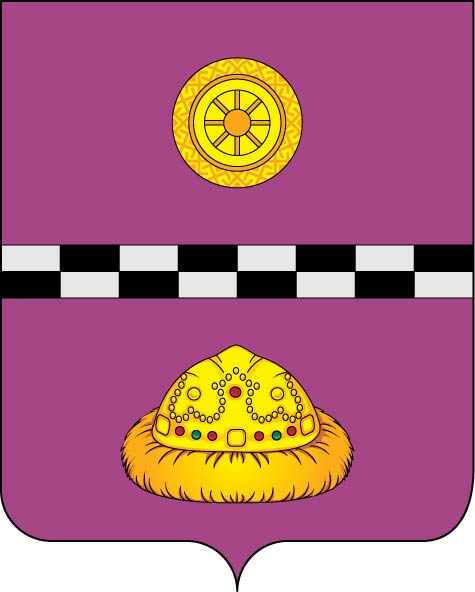    РЕШЕНИЕ    КЫВКÖРТÖД              от 26.01.2022                                                                                                        № 243г. Емва, Республика Коми					            	              О внесении изменений в решение Совета муниципального района «Княжпогостский» от 24.09.2021 № 199 «Об утверждении Положения о муниципальном земельном контроле за использованием земель на межселенной территории муниципального района «Княжпогостский» и в границах сельских поселений, входящих в его состав»В соответствии со статьей 72 Земельного кодекса Российской Федерации, Федеральным законом от 06.10.2003 № 131-ФЗ «Об общих принципах организации местного самоуправления в Российской Федерации», Федеральным законом от 31.07.2020 № 248-ФЗ «О государственном контроле (надзоре) и муниципальном контроле в Российской Федерации» Совет муниципального района «Княжпогостский» VI созыва РЕШИЛ:Внести в решение Совета муниципального района «Княжпогостский» от 24.09.2021 № 199 «Об утверждении Положения о муниципальном земельном контроле за использованием земель на межселенной территории муниципального района «Княжпогостский» и в границах сельских поселений, входящих в его состав» (далее – Положение) следующие изменения:1.1. Пункт 3.2.4. Положения дополнить абзацем следующего содержания:«Срок и порядок регистрации возражений осуществляется в администрации муниципального района «Княжпогостский» в соответствии с Инструкцией по делопроизводству, утвержденной распоряжением администрации муниципального района «Княжпогостский» от 20.06.2007 № 28-р «Об утверждении Инструкции по делопроизводству.».1.2. Пункт 4.1.1. Положения изложить в следующей редакции:« 4.1.1. Муниципальный контроль осуществляется Контрольным органом при взаимодействии с контролируемыми лицами посредством организации проведения следующих контрольных мероприятий:- документарная проверка;- выездная проверка.».1.3. Пункт 4.1.6. и раздел 4.7. Положения исключить.2. Настоящее решение вступает в силу со дня его принятия.Глава МР «Княжпогостский» -руководитель администрации						А.Л. НемчиновПредседатель Совета района 							    Ю.В. Ганова